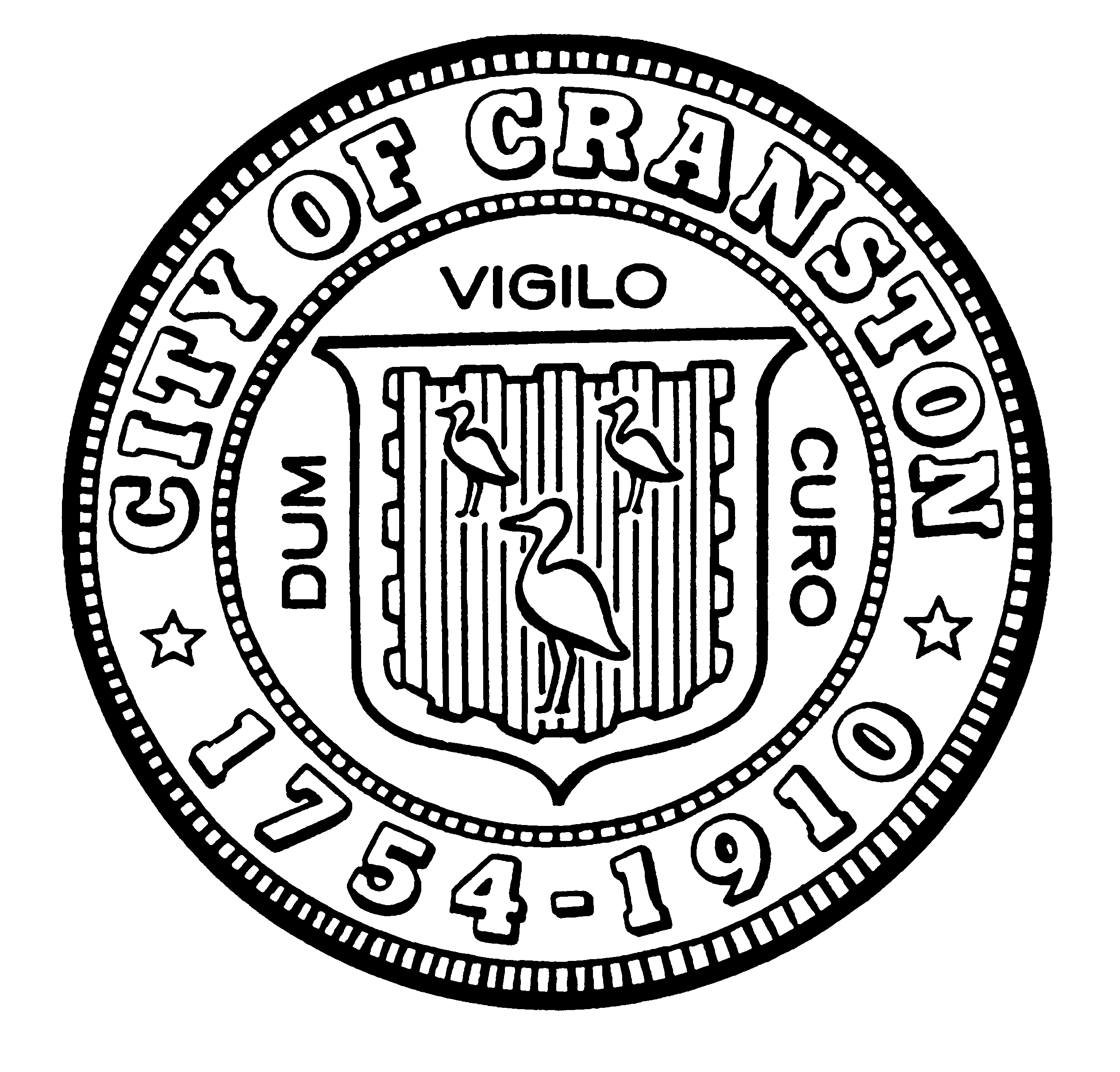 HOUSING COMMISSIONDerik Tutt			Jason M. Pezzullo, Planning DirectorJeffrey P. Barone		Tim G. Sanzi, Community DevelopmentAnnette Mann Bourne		Robert Santurri Jr, OneCranston Health Equity ZoneAmy Rainone			Joanne McGunagle, CCAPFrank DiZoglioWEDNESDAY JANUARY 4, 2022 @ 5:30 P.M.Cranston City Hall, 869 Park Avenue, CranstonCity Council ChamberMONTHLY MEETING- OCTOBER AGENDAApproval of minutes of December 1, 2021 meetingDiscussion on 2022 meeting scheduleReview draft letter to Cranston City Council on Commission membershipWorking Group report outDiscussion of recommendations for use of Cranston ARPA funds to address housing needsNew business“Individuals requesting interpreter services for the hearing-impaired must notify the Office of the City Clerk at 461-1000 Ext. 3197 seventy-two (72) hours in advance of the hearing date.” 